Сумська міська радаVIІІ СКЛИКАННЯ  XI СЕСІЯРІШЕННЯвід 29 вересня 2021 року № 1831-МРм. СумиРозглянувши звернення громадянина (вхід. № 817726 від 16.03.2021 управління «ЦНАП у м. Суми»), відповідно до статей 12, частини третьої статті  52, частини сьомої статті 118 Земельного кодексу України, статті 50 Закону України «Про землеустрій», частини третьої статті 15 Закону України «Про доступ до публічної інформації», враховуючи протокол засідання постійної комісії з питань архітектури, містобудування, регулювання земельних відносин, природокористування та екології Сумської міської ради від 06.07.2021 № 25, керуючись пунктом 34 частини першої статті 26 Закону України «Про місцеве самоврядування в Україні», Сумська міська рада ВИРІШИЛА:Відмовити Руденку Дмитру Олександровичу в наданні дозволу на розроблення проекту землеустрою щодо відведення земельної ділянки у власність за адресою:  м. Суми, вул. Берегова, 2, орієнтовною площею 0,0500 га, для будівництва і обслуговування житлового будинку, господарських будівель і споруд у зв’язку з невідповідністю місця розташування земельної ділянки вимогам чинних нормативно-правових актів та містобудівній документації, а саме потраплянням земельної ділянки у визначені межі території міського парку ім. І. Кожедуба, затверджені рішенням Сумської міської ради від 25.02.2009 № 2414-МР «Про затвердження технічної документації із землеустрою щодо встановлення меж земельної ділянки міського парку ім. І. Кожедуба», якою встановлено, що земельна ділянка міського парку ім. І. Кожедуба є землями рекреаційного призначення, де розміщення  садибної житлової забудови не передбачено.Секретар Сумської міської ради                                                         Олег РЄЗНІКВиконавець: Клименко Юрій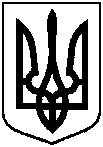 Про відмову Руденку Дмитру Олександровичу в наданні дозволу на розроблення проекту землеустрою щодо відведення земельної ділянки у власність за адресою: м. Суми, вул. Берегова, 2, орієнтовною площею 0,0500 га